Anmeldung zur Berufsschule	 1. Ausbildungsjahr1)	 2. Ausbildungsjahr	 3. Ausbildungsjahr1)	Für den Beruf Anlagenmechaniker*in für Sanitär-, Heizungs- und Klimatechnik empfehlen wir statt des 1. Berufsschuljahres im Blockunterricht den Besuch der einjährigen Berufsfachschule (wöchentlich 4 Tage Schule inkl. Vermittlung berufspraktischer Kenntnisse sowie ein Betriebstag)    Anmeldeformular 1-jährige Berufsfachschule (BFSHK)
 Die Hinweise zum Datenschutz (umseitig) haben wir zur Kenntnis genommen.Information zur Speicherung und Verarbeitung personenbezogener DatenDie Angaben werden gem. der aktuell gültigen Datenschutzverordnung EU‐DSGVO und des LDSG erhoben. Die Speicherung der Daten erfolgt elektronisch und in Akten. Die weitere Datenverarbeitung richtet sich nach den Vorschriften der EU‐ DSGVO und des LDSG. Sie haben ein Recht auf unentgeltliche Auskunft und Akteneinsicht.
Bei vermuteten Verletzungen des  Datenschutzrechts können Sie sich an den Datenschutzbeauftragten Ihres Bundeslandes wenden.Name und Kontaktdaten der Verantwortlichen
Verantwortlicher gem. Art. 4 Abs. 7 EU‐Datenschutz‐Grundverordnung (EU‐DSGVO)Schulleiter: StD Martin Wortmann-Vierthaler | Stellvertretender Schulleiter: StD Valentino Soravia
Heinrich-Meidinger-Schule   ▪   Bundesfachschule für Sanitär- und Heizungstechnik
Bertholdstraße 1 | 76131 Karlsruhe | Fon  0721 133 4900 | Fax  0721 133 4899
eMail  heinrich-meidinger-schule@karlsruhe.de   ▪   Internet  www.hms.ka.bw.schule.deVerarbeitung der DatenDie Verarbeitung personenbezogener Daten ist zulässig, wenn sie zur Erfüllung der in der Zuständigkeit
der öffentlichen Stelle liegenden Aufgabe oder in Ausübung öffentlicher Gewalt, die der öffentlichen
Stelle übertragen wurde, erforderlich ist (Abs. 2, § 4 LDSG).Die Veröffentlichung von personenbezogenen Daten ist hiervon nicht betroffen. Über die Veröffentlichung von personenbezogenen Daten (z. B. Webseite, Jahresbericht etc.) wird eine gesonderte Einwilligungserklärung zu Beginn des  Schuljahres ausgegeben.Dauer der SpeicherungSchülerkarteikarten und Schülerlisten in Papierform sowie Abschluss‐ und Abgangszeugnisse werden
spätestens nach 50 Jahren, nachdem die Betroffenen die Schule verlassen haben, gelöschtKlassen‐ und Kurstagebücher sind nach Ablauf der jeweils folgenden fünf Schuljahre zu löschen.Schriftliche Einwilligungserklärungen zur Veröffentlichung von Fotos in einem Druckwerk werden
fünf Jahre nach der Veröffentlichung gelöscht.Schriftliche Einwilligungserklärungen zur Veröffentlichung von Fotos auf der Homepage werden
fünf Jahre nach der Herausnahme aus der Webseite gelöscht.Notenlisten und Klassenarbeiten werden nach dem Ende des jeweils nächsten Schuljahres gelöscht,
sofern keine Rechtsmittel eingelegt worden sind.Prüfungsunterlagen wie Prüfungsniederschriften und Prüfungsarbeiten werden
fünf Jahre nach Feststellung des Prüfungsergebnisses gelöscht.Rechte des BetroffenenSie haben das Recht auf Auskunft durch die Schule über die personenbezogenen Daten sowie auf
Berichtigung oder Löschung oder auf Einschränkung der Verarbeitung oder eines Widerspruchsrechts
gegen die Verarbeitung sowie des Rechts auf Datenübertragbarkeit.Sie haben das Recht, die Einwilligung jederzeit zu widerrufen, sofern die Datenverarbeitung auf einer
Einwilligung des Betroffenen beruht, ohne dass die Rechtmäßigkeit der aufgrund der Einwilligung bis
zum Widerruf erfolgten Verarbeitung berührt wird.	Sie haben das Recht auf Beschwerde beim Beauftragten für
Datenschutz der übergeordneten Schulaufsichtsbehörde:
Regierungspräsidium Karlsruhe
Referat 76, Berufliche Schulen
Hebelstr. 2
76133 Karlsruhe
E-Mail: bDSBGymBS@rpk.bwl.de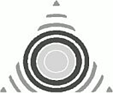 	Heinrich-Meidinger-Schule	Bundesfachschule für Sanitär- und Heizungstechnik	heinrich-meidinger-schule@karlsruhe.de   ▪    Durlacher Tor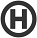 	Bertholdstraße 1
	76131 Karlsruhe	Fon	(0721) 133 4900
	Fax	(0721) 133 4899Persönliche Daten / Angaben zur VorbildungPersönliche Daten / Angaben zur VorbildungPersönliche Daten / Angaben zur VorbildungPersönliche Daten / Angaben zur VorbildungPersönliche Daten / Angaben zur VorbildungPersönliche Daten / Angaben zur VorbildungPersönliche Daten / Angaben zur VorbildungPersönliche Daten / Angaben zur VorbildungPersönliche Daten / Angaben zur VorbildungPersönliche Daten / Angaben zur VorbildungPersönliche Daten / Angaben zur VorbildungNameNameNameVorname(n) Rufname zuerst nennen!Vorname(n) Rufname zuerst nennen!Vorname(n) Rufname zuerst nennen!Vorname(n) Rufname zuerst nennen!Vorname(n) Rufname zuerst nennen!GeschlechtGeschlechtGeschlecht weiblich	 männlich	 divers weiblich	 männlich	 divers weiblich	 männlich	 diversStraße und HausnummerStraße und HausnummerStraße und HausnummerStraße und HausnummerPLZWohnortWohnortWohnortWohnortWohnortWohnortGeburtsdatumGeburtsort & Geburtsland (bei im Ausland Geborenen) Geburtsort & Geburtsland (bei im Ausland Geborenen) Geburtsort & Geburtsland (bei im Ausland Geborenen) Geburtsort & Geburtsland (bei im Ausland Geborenen) Email (Angabe freiwillig)Email (Angabe freiwillig)Email (Angabe freiwillig)Email (Angabe freiwillig)Telefon (Angabe freiwillig)Telefon (Angabe freiwillig)     		     
Staatsangehörigkeit	          		     
Staatsangehörigkeit	          		     
Staatsangehörigkeit	          		     
Staatsangehörigkeit	     zuletzt erreichter allgemeiner Schulabschlusszuletzt erreichter allgemeiner Schulabschlusszuletzt erreichter allgemeiner Schulabschlusszuletzt erreichter allgemeiner Schulabschlusszuletzt erreichter allgemeiner Schulabschlusszuletzt erreichter allgemeiner SchulabschlussDer Abschluss wurde erworben an einer/einemDer Abschluss wurde erworben an einer/einemDer Abschluss wurde erworben an einer/einemDer Abschluss wurde erworben an einer/einemDer Abschluss wurde erworben an einer/einem Sonder- oder 	Förderschulabschluss Hauptschulabschluss mittlerer Bildungsabschluss Sonder- oder 	Förderschulabschluss Hauptschulabschluss mittlerer Bildungsabschluss Fachhochschulreife allgemeine Hochschulreife fachgebundene Hochschulreife Fachhochschulreife allgemeine Hochschulreife fachgebundene Hochschulreife Fachhochschulreife allgemeine Hochschulreife fachgebundene Hochschulreife Fachhochschulreife allgemeine Hochschulreife fachgebundene Hochschulreife	sonderpädagogischen 	Einrichtung	Haupt- oder 	Werkrealschule	sonderpädagogischen 	Einrichtung	Haupt- oder 	Werkrealschule	sonderpädagogischen 	Einrichtung	Haupt- oder 	Werkrealschule Gemeinschaftsschule Realschule Gymnasium beruflichen Schule Gemeinschaftsschule Realschule Gymnasium beruflichen SchulePraktikums- / AusbildungsbetriebPraktikums- / AusbildungsbetriebPraktikums- / AusbildungsbetriebPraktikums- / AusbildungsbetriebPraktikums- / AusbildungsbetriebPraktikums- / AusbildungsbetriebPraktikums- / AusbildungsbetriebPraktikums- / AusbildungsbetriebPraktikums- / AusbildungsbetriebPraktikums- / AusbildungsbetriebPraktikums- / AusbildungsbetriebFirmendaten	(ersatzweise)	gut lesbarer FirmenstempelFirmendaten	(ersatzweise)	gut lesbarer FirmenstempelFirmendaten	(ersatzweise)	gut lesbarer FirmenstempelFirmendaten	(ersatzweise)	gut lesbarer FirmenstempelFirmendaten	(ersatzweise)	gut lesbarer FirmenstempelFirmendaten	(ersatzweise)	gut lesbarer FirmenstempelFirmendaten	(ersatzweise)	gut lesbarer FirmenstempelFirmendaten	(ersatzweise)	gut lesbarer FirmenstempelAnsprechpartner*inAnsprechpartner*inAnsprechpartner*inName des BetriebesName des BetriebesName des BetriebesStempelfeldStempelfeldStempelfeldStempelfeldStempelfeldGeschlechtGeschlechtGeschlecht weiblich	 männlich	 divers weiblich	 männlich	 divers weiblich	 männlich	 diversStraße und HausnummerStraße und HausnummerStraße und HausnummerName, VornameName, VornameName, VornamePLZ und BetriebsortPLZ und BetriebsortPLZ und BetriebsortFunktionFunktionFunktionAusbilder*in	 ja	 neinAusbilder*in	 ja	 neinAusbilder*in	 ja	 neinTelefonTelefonTelefonTelefonTelefonTelefonEigner*in / Geschäftsführer*inEigner*in / Geschäftsführer*inEigner*in / Geschäftsführer*inEigner*in / Geschäftsführer*inEigner*in / Geschäftsführer*inFaxFaxFaxGeschlechtGeschlechtGeschlechtGeschlechtGeschlechtMobil-NummerMobil-NummerMobil-Nummer weiblich	 männlich	 divers weiblich	 männlich	 divers weiblich	 männlich	 divers weiblich	 männlich	 divers weiblich	 männlich	 diverseMaileMaileMailName, VornameName, VornameName, VornameName, VornameName, VornameeMaileMaileMailAusbildungsberuf – bitte auch eine Kopie des Ausbildungsvertrages beifügenAusbildungsberuf – bitte auch eine Kopie des Ausbildungsvertrages beifügenAusbildungsberuf – bitte auch eine Kopie des Ausbildungsvertrages beifügenAusbildungsberuf – bitte auch eine Kopie des Ausbildungsvertrages beifügenAusbildungsberuf – bitte auch eine Kopie des Ausbildungsvertrages beifügenAusbildungsberuf – bitte auch eine Kopie des Ausbildungsvertrages beifügenAusbildungsberuf – bitte auch eine Kopie des Ausbildungsvertrages beifügenAusbildungsberuf – bitte auch eine Kopie des Ausbildungsvertrages beifügenAusbildungsberuf – bitte auch eine Kopie des Ausbildungsvertrages beifügenAusbildungsberuf – bitte auch eine Kopie des Ausbildungsvertrages beifügenAusbildungsberuf – bitte auch eine Kopie des Ausbildungsvertrages beifügen	Anlagenmechaniker*in für Sanitär-, Heizungs- und Klimatechnik	Handlungsfeld:	 Sanitärtechnik	 Heizungstechnik		 Lüftungs- und Klimatechnik		 Erneuerbare Energien und Umwelttechnik	Anlagenmechaniker*in für Sanitär-, Heizungs- und Klimatechnik	Handlungsfeld:	 Sanitärtechnik	 Heizungstechnik		 Lüftungs- und Klimatechnik		 Erneuerbare Energien und Umwelttechnik	Anlagenmechaniker*in für Sanitär-, Heizungs- und Klimatechnik	Handlungsfeld:	 Sanitärtechnik	 Heizungstechnik		 Lüftungs- und Klimatechnik		 Erneuerbare Energien und Umwelttechnik	Anlagenmechaniker*in für Sanitär-, Heizungs- und Klimatechnik	Handlungsfeld:	 Sanitärtechnik	 Heizungstechnik		 Lüftungs- und Klimatechnik		 Erneuerbare Energien und Umwelttechnik	Anlagenmechaniker*in für Sanitär-, Heizungs- und Klimatechnik	Handlungsfeld:	 Sanitärtechnik	 Heizungstechnik		 Lüftungs- und Klimatechnik		 Erneuerbare Energien und Umwelttechnik	Anlagenmechaniker*in für Sanitär-, Heizungs- und Klimatechnik	Handlungsfeld:	 Sanitärtechnik	 Heizungstechnik		 Lüftungs- und Klimatechnik		 Erneuerbare Energien und Umwelttechnik	Anlagenmechaniker*in für Sanitär-, Heizungs- und Klimatechnik	Handlungsfeld:	 Sanitärtechnik	 Heizungstechnik		 Lüftungs- und Klimatechnik		 Erneuerbare Energien und Umwelttechnik	Anlagenmechaniker*in	Technische Systemplaner*in	Mechatroniker*in für Kältetechnik	Klempner*in	Anlagenmechaniker*in	Technische Systemplaner*in	Mechatroniker*in für Kältetechnik	Klempner*in	Anlagenmechaniker*in	Technische Systemplaner*in	Mechatroniker*in für Kältetechnik	Klempner*in	Anlagenmechaniker*in	Technische Systemplaner*in	Mechatroniker*in für Kältetechnik	Klempner*inOrganisatorische AngabenOrganisatorische AngabenOrganisatorische AngabenOrganisatorische AngabenOrganisatorische AngabenOrganisatorische AngabenOrganisatorische AngabenOrganisatorische AngabenOrganisatorische AngabenOrganisatorische AngabenOrganisatorische AngabenAusbildungsrahmenAusbildungsrahmenAusbildungsrahmenWeitere Angaben zur Unterrichts- und PraktikumsorganisationWeitere Angaben zur Unterrichts- und PraktikumsorganisationWeitere Angaben zur Unterrichts- und PraktikumsorganisationWeitere Angaben zur Unterrichts- und PraktikumsorganisationWeitere Angaben zur Unterrichts- und PraktikumsorganisationWeitere Angaben zur Unterrichts- und PraktikumsorganisationWeitere Angaben zur Unterrichts- und PraktikumsorganisationWeitere Angaben zur Unterrichts- und PraktikumsorganisationAusbildungsdauer:	     JahreAusbildungsende:     verkürzte Ausbildungszeit  ja  nein
Wenn ja, aufgrund welcher Voraussetzung?
     Ausbildungsdauer:	     JahreAusbildungsende:     verkürzte Ausbildungszeit  ja  nein
Wenn ja, aufgrund welcher Voraussetzung?
     Ausbildungsdauer:	     JahreAusbildungsende:     verkürzte Ausbildungszeit  ja  nein
Wenn ja, aufgrund welcher Voraussetzung?
     Wir haben weitere Auszubildende in der Berufsfachschule an der HMS.	 ja	 neinWenn ja:	Bitte nicht die gleichen Betriebstage einplanen, falls möglich.	 ja	 neinWir haben Auszubildende höherer Ausbildungsjahre an der HMS. 	 ja	 neinWenn ja:	Bitte nicht die gleichen Blockzeiten einplanen, falls möglich. 	 ja	 nein	Unsere Auszubildenden besuchen folgende Klassen:      Wir haben weitere Auszubildende in der Berufsfachschule an der HMS.	 ja	 neinWenn ja:	Bitte nicht die gleichen Betriebstage einplanen, falls möglich.	 ja	 neinWir haben Auszubildende höherer Ausbildungsjahre an der HMS. 	 ja	 neinWenn ja:	Bitte nicht die gleichen Blockzeiten einplanen, falls möglich. 	 ja	 nein	Unsere Auszubildenden besuchen folgende Klassen:      Wir haben weitere Auszubildende in der Berufsfachschule an der HMS.	 ja	 neinWenn ja:	Bitte nicht die gleichen Betriebstage einplanen, falls möglich.	 ja	 neinWir haben Auszubildende höherer Ausbildungsjahre an der HMS. 	 ja	 neinWenn ja:	Bitte nicht die gleichen Blockzeiten einplanen, falls möglich. 	 ja	 nein	Unsere Auszubildenden besuchen folgende Klassen:      Wir haben weitere Auszubildende in der Berufsfachschule an der HMS.	 ja	 neinWenn ja:	Bitte nicht die gleichen Betriebstage einplanen, falls möglich.	 ja	 neinWir haben Auszubildende höherer Ausbildungsjahre an der HMS. 	 ja	 neinWenn ja:	Bitte nicht die gleichen Blockzeiten einplanen, falls möglich. 	 ja	 nein	Unsere Auszubildenden besuchen folgende Klassen:      Wir haben weitere Auszubildende in der Berufsfachschule an der HMS.	 ja	 neinWenn ja:	Bitte nicht die gleichen Betriebstage einplanen, falls möglich.	 ja	 neinWir haben Auszubildende höherer Ausbildungsjahre an der HMS. 	 ja	 neinWenn ja:	Bitte nicht die gleichen Blockzeiten einplanen, falls möglich. 	 ja	 nein	Unsere Auszubildenden besuchen folgende Klassen:      Wir haben weitere Auszubildende in der Berufsfachschule an der HMS.	 ja	 neinWenn ja:	Bitte nicht die gleichen Betriebstage einplanen, falls möglich.	 ja	 neinWir haben Auszubildende höherer Ausbildungsjahre an der HMS. 	 ja	 neinWenn ja:	Bitte nicht die gleichen Blockzeiten einplanen, falls möglich. 	 ja	 nein	Unsere Auszubildenden besuchen folgende Klassen:      Wir haben weitere Auszubildende in der Berufsfachschule an der HMS.	 ja	 neinWenn ja:	Bitte nicht die gleichen Betriebstage einplanen, falls möglich.	 ja	 neinWir haben Auszubildende höherer Ausbildungsjahre an der HMS. 	 ja	 neinWenn ja:	Bitte nicht die gleichen Blockzeiten einplanen, falls möglich. 	 ja	 nein	Unsere Auszubildenden besuchen folgende Klassen:      Wir haben weitere Auszubildende in der Berufsfachschule an der HMS.	 ja	 neinWenn ja:	Bitte nicht die gleichen Betriebstage einplanen, falls möglich.	 ja	 neinWir haben Auszubildende höherer Ausbildungsjahre an der HMS. 	 ja	 neinWenn ja:	Bitte nicht die gleichen Blockzeiten einplanen, falls möglich. 	 ja	 nein	Unsere Auszubildenden besuchen folgende Klassen:      Ausbildungsdauer:	     JahreAusbildungsende:     verkürzte Ausbildungszeit  ja  nein
Wenn ja, aufgrund welcher Voraussetzung?
     Ausbildungsdauer:	     JahreAusbildungsende:     verkürzte Ausbildungszeit  ja  nein
Wenn ja, aufgrund welcher Voraussetzung?
     Ausbildungsdauer:	     JahreAusbildungsende:     verkürzte Ausbildungszeit  ja  nein
Wenn ja, aufgrund welcher Voraussetzung?
     Der Auszubildende soll in eine Tablet-Klasse	 Ja	 NeinDer Auszubildende soll in eine Tablet-Klasse	 Ja	 NeinDer Auszubildende soll in eine Tablet-Klasse	 Ja	 NeinDer Auszubildende soll in eine Tablet-Klasse	 Ja	 NeinDer Auszubildende soll in eine Tablet-Klasse	 Ja	 NeinDer Auszubildende soll in eine Tablet-Klasse	 Ja	 NeinDer Auszubildende soll in eine Tablet-Klasse	 Ja	 NeinDer Auszubildende soll in eine Tablet-Klasse	 Ja	 NeinDer Auszubildende soll in eine Tablet-Klasse	 Ja	 NeinDer Auszubildende soll in eine Tablet-Klasse	 Ja	 NeinDer Auszubildende soll in eine Tablet-Klasse	 Ja	 NeinWenn Ja:Wenn Ja:Wenn Ja:Wenn Ja:Wenn Ja:Wenn Ja:Wenn Ja:Wenn Ja:Wenn Ja:Wenn Ja:Wenn Ja: schulfähiges Tablet bereits vorhanden schulfähiges Tablet bereits vorhanden schulfähiges Tablet bereits vorhanden  Tablet wird bestellt (Anleitung der Schule beachten)  Tablet wird bestellt (Anleitung der Schule beachten)  Tablet wird bestellt (Anleitung der Schule beachten)  Tablet wird bestellt (Anleitung der Schule beachten)  Tablet wird bestellt (Anleitung der Schule beachten)  Tablet wird bestellt (Anleitung der Schule beachten)  Tablet wird bestellt (Anleitung der Schule beachten)  Tablet wird bestellt (Anleitung der Schule beachten)Ort und DatumUnterschrift(en)